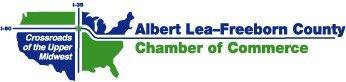 Albert Lea-Freeborn County Chamber of CommerceBoard of Directors Meeting	Wednesday, November 20, 2019 – 7:30 a.m.Chamber Board RoomMINUTESPresent:  George Gonzalez, Mike Funk, Kim Nelson, Mike Chandler, Angie Kolker, Angie Eggum, Kevin Miland, Bobbie Jacobs, Beau Hartman, Geri Jensen and Elaine WallaceEx-Officios Present:  Phillip Johnson, David Todd, Susie PetersenAbsent:  Tricia Dahl, Heather LeeWelcome:George Gonzalez called the meeting to order at 7:30 a.m.REPORTS  City of Albert Lea (David Todd):2020 Budget was finalized.  Working of 2020 Retreat (goals & visions). Freeborn County (Tom Jensen):  Not PresentCVB: Strategic Planning meetings have had great turnouts.A Watershed Bonding meeting with Governor Waltz staff is this coming Monday.  Have already meet with the Sate and House staff regarding funding.Holiday Bazaar is coming up soon.Meeting with the CVB Board on the process of Susie’s exit.   ALEDA (Phillip Johnson):    Strategic Planning results will be completed by December 17.  A Community Event will be held to explain the results. AmTech added an expansion to their building along with 20 new jobs.A new business announcement will be made in approximately two months.  Working with a housing developor on housing for Riverland students. Market rate rental developer is coming to tour Albert Lea next week. Riverland (Kim Nelson):Demolition for their campus improvements has begun on the Albert Lea Campus.Welcomed the New Board MembersCONSENT ITEMS:The October Chamber Meeting Minutes were presented. Angie Kolker made a motion, seconded by Mike Chandler to approve the minutes.  Motion carried.The October Chamber Financial Reports were presented.  Angie Eggum made a motion, seconded by Kim Nelson to approve the financials.  Motion carried. CHAMBER COMMITTEE UPDATES: Business Education Collaborative (11/1/19)Worksite Wellness (11/15/19) Check the Committees individuals list to ensure all receive the invite to attend the Committee Meetings they committed to. OLD BUSINESS:Prepare letter to Brad Kramer and Robert Hoffman stating they were not selected as a Board Member. Mike Chandler, Angie Eggum and Kim Nelson will reach out to individuals to fill the one position remaining. NEW BUSINESS:   The Budget for 2019-2020 was presented. Need to budget for the Main Street Project.  Kim Nelson made a motion, seconded by Mike Chandler to approve the budget.  Motion carried. Book Club – Business Education Collaborative:  Mary Holtorf (Leadership Development Resources) made a presentation on various Leadership books.  The Club would hold monthly meetings at various Chamber Members venues to discuss the chosen book.  For the first meeting a sponsor (Lou-Rich) has agreed to fund the $750 (which is for six months to cover the fee for Mary and the use of the chosen venue (The Outlet)).  Chamber Members will only be requested to pay for the cost of the book.  Non-members would have to pay for the book and a fee to attend.  The Chamber is recommending that one book be discussed at three sessions.  Chamber would provide water/coffee.  The Sessions would begin January 2020. Members fee for copies is to be removed.Geri is working on collecting the past due statements. We have a sponsor for the next scheduled ‘Speed Networking’ event.‘Business After Hours’ invite will be re-structured to promote the “why” of the event.The Chamber Membership List will have a no charge to email the list if requested by our Members.  We will charge for this information to any non-member.Adjourn:  Motion made by __________________ and seconded by ____________ to adjourn the meeting.  The next Meeting will be Wednesday, December 18 @ 7:30 a.m. in the Chamber Office Board Room.